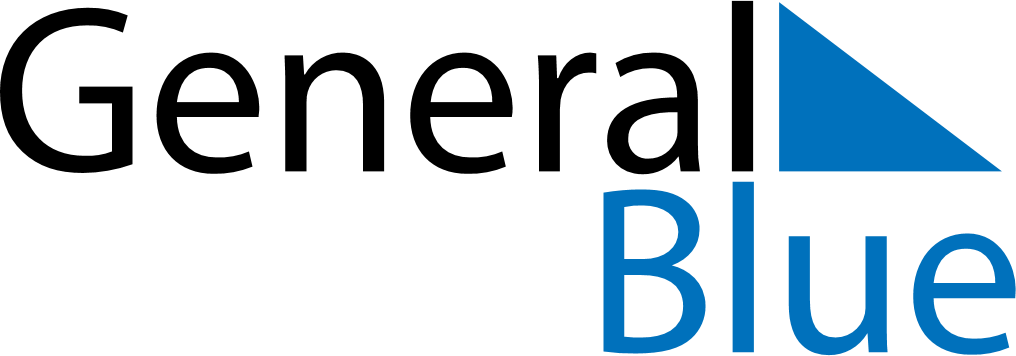 May 2024May 2024May 2024May 2024May 2024May 2024Falkenberg, Halland, SwedenFalkenberg, Halland, SwedenFalkenberg, Halland, SwedenFalkenberg, Halland, SwedenFalkenberg, Halland, SwedenFalkenberg, Halland, SwedenSunday Monday Tuesday Wednesday Thursday Friday Saturday 1 2 3 4 Sunrise: 5:21 AM Sunset: 8:52 PM Daylight: 15 hours and 30 minutes. Sunrise: 5:19 AM Sunset: 8:54 PM Daylight: 15 hours and 35 minutes. Sunrise: 5:17 AM Sunset: 8:56 PM Daylight: 15 hours and 39 minutes. Sunrise: 5:14 AM Sunset: 8:58 PM Daylight: 15 hours and 43 minutes. 5 6 7 8 9 10 11 Sunrise: 5:12 AM Sunset: 9:00 PM Daylight: 15 hours and 48 minutes. Sunrise: 5:10 AM Sunset: 9:02 PM Daylight: 15 hours and 52 minutes. Sunrise: 5:08 AM Sunset: 9:04 PM Daylight: 15 hours and 56 minutes. Sunrise: 5:06 AM Sunset: 9:07 PM Daylight: 16 hours and 0 minutes. Sunrise: 5:03 AM Sunset: 9:09 PM Daylight: 16 hours and 5 minutes. Sunrise: 5:01 AM Sunset: 9:11 PM Daylight: 16 hours and 9 minutes. Sunrise: 4:59 AM Sunset: 9:13 PM Daylight: 16 hours and 13 minutes. 12 13 14 15 16 17 18 Sunrise: 4:57 AM Sunset: 9:15 PM Daylight: 16 hours and 17 minutes. Sunrise: 4:55 AM Sunset: 9:17 PM Daylight: 16 hours and 21 minutes. Sunrise: 4:53 AM Sunset: 9:19 PM Daylight: 16 hours and 25 minutes. Sunrise: 4:51 AM Sunset: 9:21 PM Daylight: 16 hours and 29 minutes. Sunrise: 4:49 AM Sunset: 9:23 PM Daylight: 16 hours and 33 minutes. Sunrise: 4:47 AM Sunset: 9:24 PM Daylight: 16 hours and 37 minutes. Sunrise: 4:46 AM Sunset: 9:26 PM Daylight: 16 hours and 40 minutes. 19 20 21 22 23 24 25 Sunrise: 4:44 AM Sunset: 9:28 PM Daylight: 16 hours and 44 minutes. Sunrise: 4:42 AM Sunset: 9:30 PM Daylight: 16 hours and 48 minutes. Sunrise: 4:40 AM Sunset: 9:32 PM Daylight: 16 hours and 51 minutes. Sunrise: 4:39 AM Sunset: 9:34 PM Daylight: 16 hours and 55 minutes. Sunrise: 4:37 AM Sunset: 9:36 PM Daylight: 16 hours and 58 minutes. Sunrise: 4:35 AM Sunset: 9:37 PM Daylight: 17 hours and 1 minute. Sunrise: 4:34 AM Sunset: 9:39 PM Daylight: 17 hours and 5 minutes. 26 27 28 29 30 31 Sunrise: 4:32 AM Sunset: 9:41 PM Daylight: 17 hours and 8 minutes. Sunrise: 4:31 AM Sunset: 9:42 PM Daylight: 17 hours and 11 minutes. Sunrise: 4:30 AM Sunset: 9:44 PM Daylight: 17 hours and 14 minutes. Sunrise: 4:28 AM Sunset: 9:46 PM Daylight: 17 hours and 17 minutes. Sunrise: 4:27 AM Sunset: 9:47 PM Daylight: 17 hours and 19 minutes. Sunrise: 4:26 AM Sunset: 9:49 PM Daylight: 17 hours and 22 minutes. 